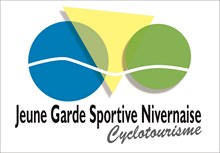 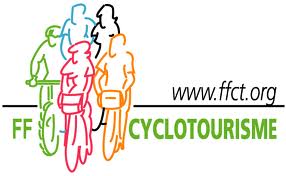 DOCUMENT TOURISME ET CULTURELE NIVERNAIS          La Nièvre, traversée du nord-est au sud-est par le canal du Nivernais, baignée par le val de Nièvre, la Loire, l’Allier et leurs affluents, toute cette campagne nivernaise aux souples collines propose les subtils attraits de la ruralité.  Coteaux de vignes, cours d’eau poissonneux, bocages, forêts giboyeuses, landes, herbages, prés, champs de céréales, collines, vergers, prairies où paissent les vaches et les moutons ….          Croisières fluviales et randonnées à pieds, à cheval ou à vélo vous invitent à découvrir une nature généreuse, des panoramas exceptionnels ainsi qu’une faune et une flore riches.          Emaillés de petits bourgs traditionels dispersés ou regroupés, de fermes typiques, de gentilhommières, de châteaux et d’églises romanes, gothiques ou renaissances, de vieux moulins et lavoirs, le Nivernais offre un patrimoine culturel et rural impressionnant.           Le Morvan est un petit massif montagneux de 300 à 900 m d’altitude situé au croisement de 4 départements qui composent la région Bourgogne.          Il constitue les prémices du massif central.          Jusqu’à la fin du moyen-âge, le Morvan ne connait pas de spécificité. Zone de petite montagne, avec un habitat très dispersé, le Morvan est un pays rude et relativement isolé.          Près de la moitié du massif est recouverte de forêts.          Les lacs artificiels du Morvan créés au XIX ème et XX ème siècle, servaient à l’origine de réservoir d’eau aux communes environnantes ainsi qu’au stockage de buches à l’époque du flottage de bois (mode de transport le plus courant et le moins onéreux pour le bois, qui consistait à laisser les grumes descendre librement le cours d’eau au gré du courant). Aujourd’hui certains lacs servent toujours à l’approvisionnement en eau, mais surtout à la régulation des affluents de la Seine . Lac de Pannecière, lac des Settons (base nautique), lac de Crescent, lac de Saint Agnan.          Le Morvan possède une histoire riche principalement héritée de l’époque gallo romaine. Cette histoire est encore visible à travers le site du Mont Beuvray à cheval entre la Nièvre et la Saône et Loire.